Филиал Республиканского государственного предприятия на праве хозяйственного ведения «Казгидромет» Министерства экологии и природных ресурсов РК по Карагандинской и Ұлытау области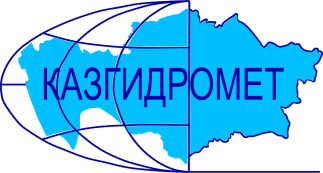 г. Караганда, ул. Терешковой,15.Ежедневный гидрологический бюллетень №101Сведения о состоянии водных объектов Карагандинской и Ұлытау области по данным гидрологического мониторинг на государственной сети наблюдений по состоянию на 08 час. 21 апреля 2024 годаСведения об водохранилищах Примечание: В связи с полной стабилизацией гидрометерологической ситуации на территории Карагандинской и Улытауской области, с 22.04.2024 года прекращается выпуск гидрлогического бюллетеня.Директор филиала         					Шахарбаев Н.Т.Составил/Исп.: Сейткалиев И.О. Тел.: 8 7212-56-04-92Қазақстан Республикасы Экология және табиғи ресурстар министрлігінің «Қазгидромет» шаруашылық жүргізу құқығындағы республикалық кәсіпорныныңҚарағанды және Ұлытау облысы бойынша филиалыҚарағанды қ., Терешковой к., 15.№101 Күнделікті гидрологиялық бюллетеньМемлекеттік бақылау желісіндегі гидрологиялық мониторинг деректері бойынша  Қарағанды және Ұлытау облысы су нысандарының 2024 жылғы 21-ші сәуір,  сағат 08-гі жай-күйі туралы мәліметтерСу қоймалары бойынша мәліметтерЕскертпе: Қарағанды және Ұлытау облыстарының аумағындағы гидрометеорологиялық жағдайдың толық тұрақтануына байланысты 22.04.2024 жылдан бастап гидрлогиялық бюллетень шығарылуы тоқтатылады.Филиал директоры				Н.Т. ШахарбаевОрындаған.: Сейткалиев И.О.Тел.: 8 7212-56-04-92Название гидрологического постаОпасный уровеньводы, смУровень воды, смИзменение уровня воды за сутки, ±смРасход воды, м³/секСостояние водного объектар.Нура –с. Бесоба470274+1-Чистор.Матак – п. Матак435154-2-Чистор.Нура –с. Шешенкара626420-8-Чистор.Нура – с.Петровка711231-1-Чистор.Кокпекти – п.Кокпекти350880-Чистор.Нура –жд. ст. Балыкты7003030(52)Чистор.Нура –п. Акмешит960809-35-Чистор.Карамыс  – с. Карамыс3001480-Чистор.Шерубайнура- п.Аксу-Аюлы3101640-Чистор.Шерубайнура –п. Шопан450324-3(15,0)Чистор.Шерубайнура –раз. Карамурын420288-5(40,0)Чистор.Топар – с. Кулайгыр6409100Чистор.Сокыр – с.Курылыс4002330-Чистор.Сокыр –п. Каражар370222-412.7Чистор.Жаман-Сарысу –п. Атасу3502500-Чистор.Сарысу –раз. 189 км3902270-Чистор.Сарысу –жд. ст. Кызылжар360174-1199.6Чистор.Улькен-Кундузды –п. Киевка360136-810.0Чистор.Жаман-Кон –п. Баршино570257-1-Чистор.Есиль –с. Приишимское38515002.3Чистор.Токырауын –п. Актогай440203-611.1Чистор.Талды –с. Новостройка555415-10.63Чистор.Жарлы – п.Жарлы2981300-Чистор.Моинты –жд. ст. Киик4642420-Чистор.Сарыкенгир – с.Алгабас35015306.15Чистор.Кара-Кенгир–п. Малшыбай490299+1-Чистор.Жезды – п. Жезды240630-ЧистоНазваниеНПУНПУФактические данныеФактические данныеФактические данныеФактические данныеНазваниеУровеньводы, м БСОбъем, млн. м3Уровеньводы, м БСОбъем, млн. м3Приток, м3/сСброс,м3/сСамаркандскоевдхр.-253,7-253.7050.050.0Шерубай-нуринскоевдхр.-274-261.18844.144.1Кенгирскоевдхр.-319-319.36900Гидрологиялық бекеттердің атауыСудың шектікдеңгейі, смСу дең-гейі,смСу деңгейінің тәулік ішінде өзгеруі,±смСу шығыны,  м³/секМұз жағдайы және мұздың қалыңдығы, смө.Нұра–а. Бесоба470274+1-Тазаө.Матақ – а. Матақ435154-2-Тазаө.Нұра –а. Шешенқара626420-8-Тазаө.Нұра – а.Петровка711231-1-Тазаө.Көкпекті – а.Көкпекті517880-Тазаө.Нұра–тж. ст. Балықты7003030(52)Тазаө.Нұра–а. Ақмешіт960809-35-Тазаө.Қарамыс  – а. Қарамыс3411480-Тазаө.Шерубайнұра- а.Ақсу-Аюлы3771640-Тазаө.Шерубайнұра–а. Шопан450324-3(15,0)Тазаө.Шерубайнұра –раз. Қарамұрын420288-5(40,0)Тазаө.Топар – а. Құлайғыр6409100Тазаө.Соқыр – а.Құрылыс5532330-Тазаө.Соқыр–а. Қаражар370222-412.7Тазаө.Жаман-Сарысу –а. Атасу3502500-Тазаө.Сарысу–раз. 189 км3902270-Тазаө.Сарысу–тм. ст. Қызылжар360174-1199.6Тазаө.Үлкен-Құндұзды –а. Киевка360136-810.0Тазаө.Жаман-Кон –а. Баршино570257-1-Тазаө.Есіл–а. Приишимское38515002.3Тазаө.Тоқырауын–а. Ақтоғай440203-611.1Тазаө.Талды–а. Новостройка555415-10.63Тазаө.Жарлы – а.Жарлы2981300-Тазаө.Мойынты–тж. ст. Киік4642420-Тазаө.Сарыкеңгір – а.Алғабас42215306.15Тазаө.Қара-Кенгір–а. Малшыбай490299+1-Тазаө.Жезді – а. Жезді240630-ТазаАтауыҚалыпты тірек деңгейіҚалыпты тірек деңгейіНақтыдеректерНақтыдеректерНақтыдеректерНақтыдеректерАтауыСу деңгейі,м  БЖКөлем,км3Су деңгейі,м  БЖКөлем,км3Төгім,м3/сНақты ағын,м3/сСамарқанд су қоймасы-253,7-253.7050.050.0Шерубай-Нура су қоймасы-274-261.18844.144.1Кеңгір су қоймасы-319-319.36900